Obavijest o upisima u 1. godinu sveučilišnih prijediplomskih studija na Fakultetu filozofije i religijskih znanosti u ak. god. 2023./2024. Upisi na prijediplomski sveučilišni studij Filozofije i prijediplomski sveučilišni studij Filozofije i religijskih znanosti  za sve kandidate kojima je dodijeljen upisni broj u sustavu Postani student održat će se  u ljetnom roku:  20. i 21. srpnja 2023. od 9.00 do 13.00 sati u jesenskom roku:  19. i 20. rujna 2023. od 9.00 do 13.00 sati Upisi će se provoditi online ili na Fakultetu. Upisi online Dostaviti skenirane dokumente: Domovnica Rodni list Svjedodžbe svih razreda srednje škole Svjedodžbu o državnoj maturi od NCVVO-a Ispisnicu ukoliko je pristupnik prethodno bio upisan na istu razinuobrazovanja u nekoj drugoj visokoškolskoj institucijiŽivotopis Preslika važeće osobne iskaznice, putovnice ili potvrde o državljanstvu Dvije jednake fotografije u boji formata 4x6 cm Potvrdu o uplati na iznos od 35,84 eura uplaćenih na žiro račun Fakulteta: HR0723600001101272866. U rubriku opis plaćanja upisuje se – za troškove upisa. U rubriku poziv na broj – kandidat upisuje svoj OIB, model - 01. Navedenom uplatom podmiruju se troškovi upisa i novog indeksa.  Ispuniti Upisni list i Privolu za prikupljanje osobnih podataka (u prilogu ove obavijesti) Upisi na Fakultetu Upisi se provode u Referadi fakulteta (prizemlje) od 9 do 13 sati.  Na upis je potrebno donijeti sljedeće dokumente: Domovnica Rodni list Svjedodžbe svih razreda srednje škole Svjedodžbu o državnoj maturi od NCVVO-a Ispisnicu ukoliko je pristupnik prethodno bio upisan na istu razinuobrazovanja u nekoj drugoj visokoškolskoj institucijiŽivotopis Kopija važeće osobne iskaznice, putovnice ili potvrde o državljanstvu Dvije jednake fotografije u boji formata 4x6 cm Potvrdu o uplati na iznos od 35,84 eura uplaćenih na žiro račun Fakulteta: HR0723600001101272866. U rubriku opis plaćanja upisuje se – za troškove upisa. U rubriku poziv na broj – kandidat upisuje svoj OIB, model - 01. Navedenom uplatom podmiruju se troškovi upisa i novog indeksa. Na upis je potrebno doći u propisanom roku jer se u protivnom gubi pravo upisa. Upisi izvanrednih studenata Izvanredni se studenti upisuju na isti način kao i redovni studenti te plaćaju puni iznos participacije od 955,60 eura za svaku godinu studija. Informacije o studiranju izvanrednih studenata dostupne su u Pravilniku o preddiplomskim i diplomskim studijima FFRZ-a. Plaćanje studija Pristupnici koji su prethodno studirali sveučilišni preddiplomski studij na nekom drugom visokom učilištu, a nisu završili upisani studij, plaćaju punu participaciju (školarinu) troškova studija u iznosu od 955,60 eura za prvu godinu studija te su na upis dužni donijeti ispisnicu s prethodnog studija. Izvanredni studenti te pristupnici koji upisuju drugi redoviti studij na istoj razini studija također plaćaju puni iznos participacije od 955,60 eura za svaku godinu studija. Prvu ratu participacije u iznosu od 238,90 eura. Pristupnik iznos treba uplati neposredno prije upisa u banci ili pošti na žiro račun Fakulteta: HR0723600001101272866, te potvrdu o uplati (kopiju uplatnice) priložiti s ostalim dokumentima za upis.  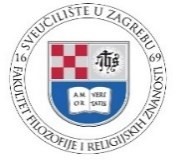 SVEUČILIŠTE U ZAGREBU  Fakultet filozofije i religijskih znanosti  Jordanovac 110, HR - 10000 Zagreb, www.ffrz.unizg.hr 